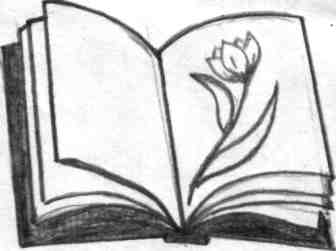 Муниципальное  общеобразовательное учреждение « Основная общеобразовательная школа п.Восточный Дергачевского района Саратовской области»Планмероприятий по патриотическому воспитанию на март  месяцДиректор школы:                                                                                  Г.М Нитишива №Название мероприятияДата проведенияответственные1Проведение акций по наведению чистоты и порядка у мемориального памятникаВ течение месяцаЗам. директора по ВР, классные руководители 5-8х классов2Размещение информации о проведенных мероприятиях патриотической направленности на сайте школыВ теч. месяцОтветственный за работу школьного сайта3Экскурсии в музеи, музейные уроки, уроки мужестваВ теч. месяцаКлассный руководитель4Проведение цикла мероприятий, посвящённых Дням воинской и памятным датам РоссииВ теч. месяцаЗам директора по ВР5Мероприятия, посвящённые воспитанию культуры, толерантности.Классные час: с участием воинов горячих точек «Их выбрало время» 20.0322.03классные руководители 5-9х кл Классный рук.6Профориентационные беседы с учащимися по выбору военных профессийВ течение месяцаЗам директора по УВР7Работа кружка «ЮДП»В теч. месяцаРуков. кружка 